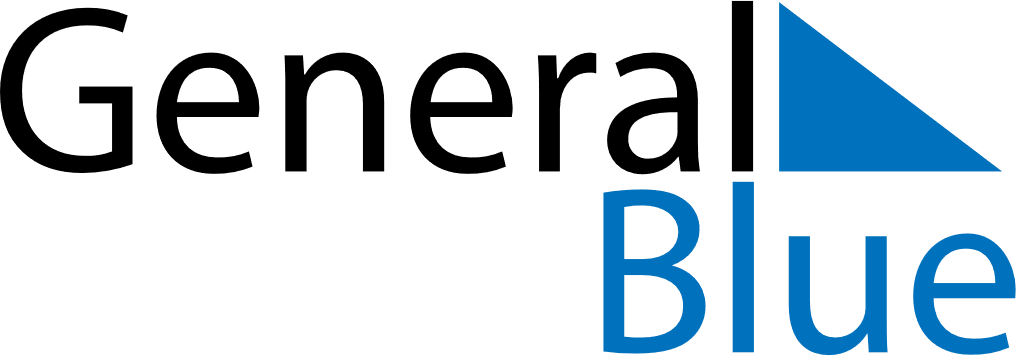 April 2022April 2022April 2022RussiaRussiaSUNMONTUEWEDTHUFRISAT123456789101112131415161718192021222324252627282930